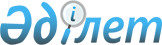 Об организации общественных работ в 2011 году
					
			Утративший силу
			
			
		
					Постановление акимата Шемонаихинского района Восточно-Казахстанской области от 29 декабря 2010 года № 257. Зарегистрировано Управлением юстиции Шемонаихинского района Департамента юстиции Восточно-Казахстанской области 20 января 2011 года за N 5-19-140. Прекращено действие по истечении срока, на который постановление было принято (письмо аппарата акима Шемонаихинского района от 29 декабря 2011 года № 2/2893)

      Сноска. Прекращено действие по истечении срока, на который постановление было принято (письмо аппарата акима Шемонаихинского района от 29.12.2011 № 2/2893).      На основании подпункта 13) пункта 1) статьи 31 Закона Республики Казахстан от 23 января 2001 года «О местном государственном управлении и самоуправлении в Республике Казахстан», пункта 2) статьи 5, подпункта 2), 5) статьи 7, статьи 20, Закона Республики Казахстан от 23 января 2001 года «О занятости населения», статьи 2 Закона Республики Казахстан от 18 декабря 1992 года «О социальной защите граждан, пострадавших вследствие ядерных испытаний на Семипалатинском испытательном ядерном полигоне», Правил организации и финансирования общественных работ, утвержденных постановлением Правительства Республики Казахстан от 19 июня 2001 года № 836, в целях расширения системы государственных гарантий и для поддержки различных групп населения, испытывающих затруднение в трудоустройстве, акимат Шемонаихинского района ПОСТАНОВЛЯЕТ:



      1. Утвердить перечень организаций, в которых будут проводиться общественные работы в 2011 году, виды, объемы и конкретные условия общественных работ, источники их финансирования, согласно приложения 1.



      2. Определить перечень лиц, относящихся к целевым группам населения, проживающего на территории района, согласно приложения 2.



      3. Размер оплаты труда участников утвердить в размере не менее минимальной заработной платы, установленной на 2011 год, с дополнительной оплатой за проживание на территории радиационного риска.



      4. Рекомендовать руководителям организаций (по согласованию) предоставлять отдельным категориям работников (женщинам, имеющим несовершеннолетних детей, многодетным матерям, инвалидам) возможность работать неполный рабочий день, а также применять гибкие формы организации рабочего времени.



      5. Контроль за исполнением настоящего постановления возложить на заместителя акима Шемонаихинского района Акулова Г.И.



      6. Настоящее постановление вводится в действие по истечении десяти календарных дней после дня его первого официального опубликования.      Аким Шемонаихинского района             А. Каримов

Приложение 1 утверждено

постановлением акимата

Шемонаихинского района

от 29 декабря 2010 года № 257 Перечень организаций, в которых будут проводиться общественные

работы в 2011 году, виды, объемы, источники финансирования и

конкретные условия общественных работ      Конкретные условия общественных работ:

      Продолжительность рабочей недели составляет 5 дней с двумя выходными, восьмичасовой рабочий день, обеденный перерыв 1 час, оплата труда осуществляется за фактически отработанное время, отраженное в табеле учета рабочего времени путем перечисления на лицевые счета безработных; инструктаж по охране труда и технике безопасности, обеспечение специальной одеждой, инструментом и оборудованием; пенсионные и социальные отчисления производятся в соответствии с законодательством Республики Казахстан. Условия общественных работ для отдельных категорий работников (женщины и другие лица с семейными обязанностями, инвалиды, лица, не достигшие восемнадцатилетнего возраста) определяются с учетом особенностей условий труда соответствующей категории и предусматриваются трудовыми договорами, заключаемыми между работниками и работодателями в соответствии с трудовым законодательством Республики Казахстан.      Начальник

      ГУ «Отдел занятости и социальных

      программ Шемонаихинского района»             Г. Бабаева

Приложение 2 к постановлению 

акимата Шемонаихинского района

от 29 декабря 2010 года № 257 ПЕРЕЧЕНЬ

лиц, относящихся к целевым группам      1. Малообеспеченные.

      2. Молодежь в возрасте до двадцати одного года.

      3. Воспитанники детских домов, дети-сироты и дети, оставшиеся без попечения родителей, в возрасте до двадцати трех лет.

      4. Одинокие, многодетные родители, воспитывающие несовершеннолетних детей.

      5. Граждане, имеющие на содержании лиц, которые в порядке, установленном законодательством Республики Казахстан, признаны нуждающимися в постоянном уходе, помощи и надзоре.

      6. Лица предпенсионного возраста (за два года до выхода на пенсию по возрасту).

      7. Инвалиды.

      8. Лица, уволенные из рядов Вооруженных Сил Республики Казахстан.

      9. Лица, освобожденные из мест лишения свободы и (или) принудительного лечения.

      10. Оралманы.

      11. Выпускники организаций высшего и послевузовского образования.

      12. Лица, высвобожденные в связи с ликвидацией работодателя - юридического лица либо прекращением деятельности работодателя - физического лица, сокращением численности или штата работников.

      13. Лица, занятые в режиме неполного рабочего времени, в связи с изменением в организации производства, в том числе при реорганизации и (или) сокращения объема работ.

      14. Лица, находящиеся в отпусках без сохранения зарплаты.

      15. Лица, не работающие длительное время (более одного года).

      16. Выпускники учебных заведений начального и среднего образования в возрасте до двадцати пяти лет.

      17. Лица, прошедшие курс лечения от алкоголизма и (или) наркомании.

      18. Школьники и студенты в возрасте 16 лет и старше из малообеспеченных семей в период летних каникул.

       Начальник

      ГУ «Отдел занятости и социальных

      программ Шемонаихинского района»          Г. Бабаева
					© 2012. РГП на ПХВ «Институт законодательства и правовой информации Республики Казахстан» Министерства юстиции Республики Казахстан
				№ п/пНаименования организацийВиды общественных работОбъем выполняемых работСпрос (заявленная потребность)Предложение (утверждено)Источник финансирования12345671ГУ «Аппарат акима г. Шемонаиха»1. Помощь в уборке территорий населенных пунктовУборка снега с улиц и тротуаров (23 км)99Районный бюджет1ГУ «Аппарат акима г. Шемонаиха»2. Проведение благоустройства г. ШемонаихаБлагоустройство улиц г. Шемонаиха (уборка мусора – 23 км)99Районный бюджет1ГУ «Аппарат акима г. Шемонаиха»2. Проведение благоустройства г. Шемонаихасодержание парков, скверов, озеленение, разбивка цветников(22000 кв.м)99Районный бюджет2ГУ «Аппарат акима Волчанского с/о»1. Проведение благоустройства села ВолчанкаБлагоустройство сел, территории вокруг обелисков, скверов, парка, уборка мусора и сорняков (3 км)22Районный бюджет2ГУ «Аппарат акима Волчанского с/о»2. Проведение ремонтных работ объектов социально-культурного назначения Ремонт внутренних помещений (акимата, приюта, больницы ) штукатурные, малярные работы памятников участникам ВОВ22Районный бюджет2ГУ «Аппарат акима Волчанского с/о»3. Оказание помощи престарелым гражданам на домуПомощь одиноко проживающим, престарелым гражданам на дому (5 чел)11Районный бюджет2ГУ «Аппарат акима Волчанского с/о»4. Проведение региональной общественной кампании по уточнению похозяйственных книгОбход дворов, перепись и учет скота, птицы, земли, населения два раза в год на 1 июля и 1 января22Районный бюджет3ГУ «Аппарат акима Верх-Убинского с/о»1. Помощь в уборке территорий населенных пунктовОчистка от снега улиц (27 км)44Районный бюджет3ГУ «Аппарат акима Верх-Убинского с/о»2. Проведение благоустройства территории селаБлагоустройство территории села (очистка от мусора - 32 улицы (27 км), территории общественных зданий, обелисков, 2 кладбища)88Районный бюджет3ГУ «Аппарат акима Верх-Убинского с/о»3. Проведение ремонтных работ объектов социально-культурного назначенияТекущий ремонт внутренних помещений акимата, школы, дом культуры33Районный бюджет3ГУ «Аппарат акима Верх-Убинского с/о»4. Проведение региональной общественной кампании по уточнению похозяйственных книгОбход 901 двора, перепись и учет скота, птицы, земли, населения два раза в год на 1 июля и 1 января22Районный бюджет4ГУ «Аппарат акима Усть-Таловского п/о»1. Помощь в уборке территорий населенных пунктовОчистка улиц п. Усть- Таловка от снега и льда (5,6 км)44Районный бюджет4ГУ «Аппарат акима Усть-Таловского п/о»2. Проведение благоустройства п. Усть-ТаловкаУборка улиц п. Усть- Таловка от мусора, работы по озеленению (5,6 км)44Районный бюджет4ГУ «Аппарат акима Усть-Таловского п/о»3. Проведение ремонтных работ социально-культурных объектовТекущий ремонт административного помещения акимата, (побелка, покраска по 500 кв.м, штукатурные работы 100 кв.м)22Районный бюджет4ГУ «Аппарат акима Усть-Таловского п/о»4. Проведение региональной общественной кампании по сбору налогов в местный бюджетОказание помощи в сборе налогов в местный бюджет (2589 налогоплательщиков)22Районный бюджет4ГУ «Аппарат акима Усть-Таловского п/о»5. Проведение региональной общественной кампании по уточнению похозяйственных книгОбход дворов, перепись и учет скота, птицы, земли, населения два раза в год на 1 июля и 1 января (3520 хозяйств)22Районный бюджет4ГУ «Аппарат акима Усть-Таловского п/о»6. Работа по мониторингу социальных карт, базы УФЛОсуществление мониторинга малообеспеченных граждан округа 490 соц. карт, 5136 чел11Районный бюджет5ГУ «Аппарат акима Октябрьского с/о»1. Помощь в уборке территорий населенных пунктовУборка территории сел округа от снега, льда 22Районный бюджет5ГУ «Аппарат акима Октябрьского с/о»2. Проведение благоустройства сел округаБлагоустройство территории сел округа (уборка улиц, скверов от мусора и сорняков)22Районный бюджет5ГУ «Аппарат акима Октябрьского с/о»3. Проведение ремонтных работ объектов социальной сферыРемонт объектов соцсферы (акимата, СВА, СДК, памятника участникам ВОВ)22Районный бюджет6ГУ «Аппарат акима Первомайского п/о»1. Помощь в уборке территорий населенных пунктовУборка территории поселка и сел  округа от снега, льда1515Районный бюджет6ГУ «Аппарат акима Первомайского п/о»2. Проведение благоустройства поселкаУборка территории поселка от мусора и сорняков2020Районный бюджет6ГУ «Аппарат акима Первомайского п/о»3. Проведение текущего ремонта объектов социального назначенияТекущий ремонт внутренних помещений объектов социальной сферы44Районный бюджет6ГУ «Аппарат акима Первомайского п/о»4. Проведение региональной общественной кампании по сбору налогов в местный бюджетОказание помощи в сборе налогов в местный бюджет (2500 налогоплательщиков)66Районный бюджет6ГУ «Аппарат акима Первомайского п/о»5. Проведение региональной общественной кампании по уточнению похозяйственных книгОбход дворов, перепись и учет скота, птицы, земли, населения два раза в год на 1 июля и 1 января66Районный бюджет7ГУ «Аппарат акима Выдрихинского с/о»1. Помощь в уборке территорий населенных пунктовОчистка от снега улиц и подъездных путей сел Выдриха и Межовка (1200 кв.м, кровли 700 кв. м))33Районный бюджет7ГУ «Аппарат акима Выдрихинского с/о»2. Проведение благоустройства сел округаБлагоустройство улиц сел Выдриха и Межовка (уборка улиц от мусора и сорняков 17 км, территорий памятников 800 кв. м, откос обочин дорог 17 км)33Районный бюджет7ГУ «Аппарат акима Выдрихинского с/о»3. Проведение региональной общественной кампании по уточнению похозяйственных книгОбход дворов, перепись и учет скота, птицы, земли, населения два раза в год на 1 июля и 1 января (50 похозяйственных книг)22Районный бюджет7ГУ «Аппарат акима Выдрихинского с/о»4. Проведение региональной общественной кампании по сбору налогов в местный бюджетОказание помощи в сборе налогов в местный бюджет (1930 налогоплательщиков)22Районный бюджет8ГУ «Аппарат Акима Зевакинского с/о»1. Помощь в уборке территорий населенных пунктов в с. Убинка, с. ЗевакиноУборка улиц сел от снега и льда (8 км)44Районный бюджет8ГУ «Аппарат Акима Зевакинского с/о»2. Проведение благоустройства сел Убинка и ЗевакиноУборка улиц сел от мусора и сорняков (15 км), спил и выкорчевка деревьев (25 км)44Районный бюджет8ГУ «Аппарат Акима Зевакинского с/о»3. Проведение ремонтных работ объектов социально-культурного назначенияТекущий ремонт внутренних помещений объектов социальной сферы с. Убинка, с. Зевакино (800 кв.м)22Районный бюджет8ГУ «Аппарат Акима Зевакинского с/о»4. Проведение региональной общественной кампании по уточнению похозяйственных книгОбход дворов, перепись и учет скота, птицы, земли, населения два раза в год на 1 июля и 1 января (700 дворов)22Районный бюджет9ГУ «Аппарат Акима Каменевского с/о»1. Помощь в уборке территорий населенных пунктовОчистка от снега улиц и подъездных путей22Районный бюджет9ГУ «Аппарат Акима Каменевского с/о»2. Проведение благоустройства сел округаБлагоустройство территории сел округа (уборка улиц от мусора и сорняков 1000 кв.м, посадка деревьев, разбивка клумб, ремонт ограждений)55Районный бюджет9ГУ «Аппарат Акима Каменевского с/о»3. Проведение региональной общественной кампании по уточнению похозяйственных книгОбход дворов, перепись и учет скота, птицы, земли, населения два раза в год на 1 июля и 1 января (902 двора)11Районный бюджет9ГУ «Аппарат Акима Каменевского с/о»4. Проведение региональной общественной кампании по сбору налогов в местный бюджетОказание помощи в сборе налогов в местный бюджет (902 двора)11Районный бюджет10ГУ «Аппарат Акима Разинского с/о»1. Помощь в уборке территорий населенных пунктов Очистка от снега территории акимата, школ, клубов сел Медведка, Кр.Шемонаиха, Белый Камень (200 кв. м)11Районный бюджет10ГУ «Аппарат Акима Разинского с/о»2. Проведение благоустройства сел округаУборка центральных улиц сел Красная Шемонаиха и Медведка, Белый Камень, территории школы, акимата от мусора (обкос травы 5 км)11Районный бюджет10ГУ «Аппарат Акима Разинского с/о»3. Проведение региональной общественной кампании по уточнению похозяйственных книгОбход дворов, перепись и учет скота, птицы, земли, населения два раза в год на 1 июля и 1 января11Районный бюджет11ГУ «Аппарат акима Вавилонского с/о»1. Помощь в уборке территорий населенных пунктовУборка территории сел округа от  снега и льда22Районный бюджет11ГУ «Аппарат акима Вавилонского с/о»2. Проведение благоустройства сел округа Благоустройство территории сел округа (уборка улиц от мусора и сорняков 23 км)22Районный бюджет11ГУ «Аппарат акима Вавилонского с/о»3. Ремонт объектов социально-культурного назначенияРемонт обелисков в селах22Районный бюджет12ГУ «Средняя школа № 4»1. Помощь в уборке территории школыОчистка территории школы от снега (0,5 га)22Районный бюджет12ГУ «Средняя школа № 4»2. Проведение благоустройства территории школыБлагоустройство территории школы (уборка мусора, сорняков (0,8 га)22Районный бюджет12ГУ «Средняя школа № 4»3. Проведение текущего ремонта школыРемонт внутренних помещений школы (побелка 840 кв.м, штукатурка 420 кв.м)22Районный бюджет13ГУ «Средняя общеобразовательная школа № 5»1. Проведение благоустройства территории школыБлагоустройство территории школы (уборка мусора, сорняков 2900 кв.м)11Районный бюджет13ГУ «Средняя общеобразовательная школа № 5»2. Проведение текущего ремонта школыРемонт внутренних помещений школы22Районный бюджет14ГУ «Первомайская школа- детский сад им. Д. Карбышева»1. Помощь в уборке территории школыОчистка от снега и льда территории школы 1,2 га и крыши (3000 кв.м)66Районный бюджет14ГУ «Первомайская школа- детский сад им. Д. Карбышева»2. Проведение благоустройства территории школыБлагоустройство территории школы, уборка мусора и сорняков (6,5 га)66Районный бюджет14ГУ «Первомайская школа- детский сад им. Д. Карбышева»3. Проведение текущего ремонта школыРемонт внутренних помещений школы (3000 кв.м)66Районный бюджет15ГУ «Барашевская средняя школа»1. Помощь в уборке территории школыОчистка от снега и льда территории школы и крыши (1000 кв.м)22Районный бюджет15ГУ «Барашевская средняя школа»2. Проведение благоустройства территории школыОзеленение и благоустройство территории школы, уборка мусора и сорняков (900 кв.м)22Районный бюджет15ГУ «Барашевская средняя школа»3. Проведение текущего ремонта школыРемонт внутренних помещений школы (1500 кв.м)11Районный бюджет16ГУ «Ново - Ильинская основная школа»1. Помощь в уборке территории школыОчистка территории школы от снега (700 кв.м)22Районный бюджет16ГУ «Ново - Ильинская основная школа»2. Проведение благоустройства территории школыОзеленение и благоустройство территории школы (700 кв.м)22Районный бюджет16ГУ «Ново - Ильинская основная школа»3. Проведение текущего ремонта школыРемонт внутренних помещений школы (700 кв.м)33Районный бюджет17ГУ «Большереченская общеобразовательная средняя школа»1. Помощь в уборке территории школыОчистка территории школы от снега площадь 1,31 га22Районный бюджет17ГУ «Большереченская общеобразовательная средняя школа»2. Проведение благоустройства территории школыРазбивка цветников, озеленение, вывоз мусора, вырубка кустарника, скашивание травы22Районный бюджет17ГУ «Большереченская общеобразовательная средняя школа»3. Проведение ремонтных работ в школеРемонт внутренних помещений школы22Районный бюджет17ГУ «Большереченская общеобразовательная средняя школа»4. Помощь в организации досуга детей и подростковОрганизация досуга детей и подростков в летний период11Районный бюджет18ГУ «Отдел по делам обороны Шемонаихинского района» (по согласованию)1. Помощь в проведении республиканской призывной кампанииВручение повесток для призыва граждан в Вооруженные силы Республики Казахстан (6000 повесток)33Районный бюджет19ГУ «ОВД Шемонаихинского района» (по согласованию)1. Содействие в охране общественного порядкаСодержание консьержей в домах пятиэтажной застройки2020Районный бюджет20Управление юстиции Шемонаихинского района (по согласованию)1. Оказание помощи в документировании населенияПомощь в обработке и выдачи документов населению, выдача книг регистрации населения - 525044Районный бюджет20Управление юстиции Шемонаихинского района (по согласованию)2. Оказание помощи составления адресных справок, подшивка архивных документовВыдача справок, работа с документооборотом, подшивка номенклатурных дел(510)22Районный бюджет20Управление юстиции Шемонаихинского района (по согласованию)3. Делопроизводство архивных документов населенияРабота по пополнению базы данных по учету физических лиц (4130)44Районный бюджет20Управление юстиции Шемонаихинского района (по согласованию)4. Оказание помощи в документировании населенияПомощь в обработке и выдачи документов юридических лиц11Районный бюджет21Прокуратура Шемонаихинского района (по согласованию)1. Охрана имущества административного здания прокуратурыОхрана имущества административного здания прокуратуры22Районный бюджет21Прокуратура Шемонаихинского района (по согласованию)2. Делопроизводство архивных документовПроведение работ с архивными документами: формирование надзорных производств по уголовным, гражданским, административным делам, формирование нарядов, составление описи и акта уничтожения по данным документам44Районный бюджет22ГУ «Налоговое управление по Шемонаихинскому району» (по согласованию)1. Проведение региональной кампании по сбору налогов в местный бюджетРегистрация уведомлений, разноска и вручение их налогоплательщикам в количестве 19360 шт. (3 чел). Подшивка банковских документов в дела по кодам бюджетной классификации - 63250 квитанций (1 чел)55Районный бюджет22ГУ «Налоговое управление по Шемонаихинскому району» (по согласованию)2. Оказание помощи в инвентаризации дел налогоплательщиков по оплате налогов в местный бюджет Обработка инвентаризационных дел - 414 юридических лиц по оплате налогов в местный бюджет. Расшивка и подборка деклараций формы налоговой отчетности, сопроводительных накладных по ГСМ - 5000 штук44Районный бюджет22ГУ «Налоговое управление по Шемонаихинскому району» (по согласованию)3. Оказание помощи в разноске уведомлений об устранении нарушений налогового законодательстваРазноска уведомлений об устранении нарушений налогового законодательства - 3000 штук44Районный бюджет23Шемонаихинский районный суд (по согласованию)1. Оказание помощи в документированииТехническая обработка документов, курьер33Районный бюджет23Шемонаихинский районный суд (по согласованию)2. Делопроизводство архивных документовОбработка документов33Районный бюджет23Шемонаихинский районный суд (по согласованию)3. Проведение текущего ремонтаТекущий ремонт внутри помещения22Районный бюджет24Специализированный административный суд Шемонаихинского района (по согласованию)1. Оказание помощи в документированиикурьер11Районный бюджет24Специализированный административный суд Шемонаихинского района (по согласованию)2. Делопроизводство архивных документовТехническая обработка документов33Районный бюджет25Уголовно-исполнительная инспекция Шемонаихинского района (по согласованию)1. Делопроизводство архивных документовОформление вновь поступивших приговоров из районного суда на осужденных без изоляции от общества, курьер повесток22Районный бюджет26Шемонаихинский территориальный отдел судебных исполнителей Департамента по исполнению судебных актов ВКО (по согласованию)1. Помощь в регистрации входящей и исходящей корреспонденцииРегистрация входящей и исходящей корреспонденции22Районный бюджет27Шемонаихинский филиал «Центр по недвижимости» Комитета регистрационной службы по ВКО (по согласованию)1. Оказание помощи в проведении работы с архивными документамиТехническая обработка документов (3000 дел)55Районный бюджет28Шемонаихинский РУПС1.Оказание помощи в доставке почтовой корреспонденции по г. Шемонаиха и п. ПервомайскийДоставка извещений НПФ (3000 шт), счетов- извещений Казахтелекома (10000 шт), периодической печати44Районный бюджет29Шемонаихинский районный отдел Государственного центра по выплате пенсий (по согласованию)1. Помощь в проведении республиканской общественной кампании индексации пенсий, пособий, БПВОказание помощи в проведении перерасчета, связанного с индексаций пенсий и пособий (17063 пенсион. дел), формирование пенсионных дел (25 566 шт)33Районный бюджет30ГУ «Шемонаихинская центральная районная библиотека»1. Помощь в уборке территории библиотекиУборка территории сел округа от снега и льда11Районный бюджет30ГУ «Шемонаихинская центральная районная библиотека»2. Проведение благоустройства территории библиотекиУборка мусора, скос травы, посадка и полив цветов, стрижка живой изгороди, побелка бордюров11Районный бюджет31ГУ «Государственный архив Шемонаихинского района» (по согласованию)1. Помощь в проведении региональной общественной кампании по работе с архивными документамиСбор и обработка, формирование архивных документов (300000 лист.)11Районный бюджет32ГУ «Отдел занятости и социальных программ Шемонаихинского района»1. Проведение региональной кампании по выполнению районной программы занятости населенияПомощь в проведении ярмарок вакансий, мониторинг безработных, оформление документов для заключения договоров по ООР, СРМ, МП44Районный бюджет32ГУ «Отдел занятости и социальных программ Шемонаихинского района»2. Оказание помощи в формировании по АСП и ГДПФормирование 1000 дел по АСП и ГДП11Районный бюджет33ГУ "Отдел физической культуры и спорта Шемонаихинского района"1. Помощь в уборке прилегающей территорииУборка снега на территории, прилегающей к зданию, крыши здания11Районный бюджет34ГУ «Отдел сельского хозяйства Шемонаихинского района»1. Помощь в проведении делопроизводстваРабота с архивными документами11Районный бюджет35Управление статистики Шемонаихинского района (по согласованию)Оказание помощи в формировании анкет и архивных делРабота с анкетами 2870 шт, архивными делами 90 шт22Районный бюджет36КГКП «Дом творчества» акимата Шемонаихинского района1. Помощь в уборке прилегающей территорииОчистка от снега территории11Районный бюджет36КГКП «Дом творчества» акимата Шемонаихинского района2. Проведение благоустройства территории Уборка территории от мусора и сорняков (900 кв.м)11Районный бюджет36КГКП «Дом творчества» акимата Шемонаихинского района3. Текущий ремонт помещения Ремонт внутренних помещений школы (побелка, покраска)22Районный бюджет37КГКП «Шемонаихинский историко-краеведческий музей» (по согласованию)1. Помощь в уборке прилегающей территорииУборка территории от снега (300 кв.м)11Районный бюджет37КГКП «Шемонаихинский историко-краеведческий музей» (по согласованию)2. Проведение благоустройства территории музеяОзеленение и благоустройство территории музея(300 кв.м)11Районный бюджет38КГКП «Дом культуры акимата Шемонаихинского района»1. Помощь в уборке прилегающей территорииОчистка от снега территории22Районный бюджет38КГКП «Дом культуры акимата Шемонаихинского района»2. Проведение благоустройства территорииОзеленение прилегающей территории, уборка от мусора и сорняков22Районный бюджет38КГКП «Дом культуры акимата Шемонаихинского района»3. Текущий ремонт помещенияРемонт внутренних помещений школы (побелка, покраска)22Районный бюджет39ГУ «Шемонаихинская районная территориальная инспекция комитета Госинспекции в Агропромышленном комплексе МСХ РК (по согласованию)1. Помощь в проведении делопроизводстваТехническая обработка документов22Районный бюджет40ГУ Инспектура по сортоиспытанию сельхозкультур МСХ РК (по согласованию)1. Проведение сезонных краткосрочных работ по выращиванию зерновых с. ВыдрихаВыращивание зерновых44Районный бюджет41ГУ «Психолого - медико-педагогическая консультация» в г. Шемонаиха (по согласованию)1. Проведение благоустройства территории ПМПКУборка территории от мусора и сорняков (400 кв.м)11Районный бюджет41ГУ «Психолого - медико-педагогическая консультация» в г. Шемонаиха (по согласованию)2. Проведение текущего ремонта консультацииРемонт внутренних помещений (побелка, покраска 140 кв.м)11Районный бюджет42ГУ «Санаторий Уба» (по согласованию)1. Проведение текущего ремонта санаторияРемонт внутренних помещений санатория44Районный бюджет43КГКП «Медицинское объединение Шемонаихинского района» (по согласованию)1. Помощь в уборке прилегающей территорииОчистка от снега прилегающей территории и крыши г. Шемонаиха, п. Первомайский66Районный бюджет43КГКП «Медицинское объединение Шемонаихинского района» (по согласованию)2. Проведение благоустройства территории больницыПосадка деревьев и разбивка клумб, уборка мусора и сорняка (6500 кв.м)п. Первомайский66Районный бюджет43КГКП «Медицинское объединение Шемонаихинского района» (по согласованию)3. Проведение текущего ремонта помещенийРемонт внутренних помещений г. Шемонаиха, п. Первомайский66Районный бюджет44ГУ «Первомайский детский туберкулезный санаторий» (по согласованию)1. Помощь в уборке прилегающей территорииОчистка территории санатория от снега и льда33Районный бюджет44ГУ «Первомайский детский туберкулезный санаторий» (по согласованию)2. Проведение благоустройства и озеленение территории санаторияОзеленение и благоустройство территории санатория (2500 кв.м)33Районный бюджет44ГУ «Первомайский детский туберкулезный санаторий» (по согласованию)3. Проведение текущего ремонта туберкулезного детского санаторияРемонт внутренних помещений и фасада санатория (4000 кв.м)33Районный бюджет44ГУ «Первомайский детский туберкулезный санаторий» (по согласованию)4. Помощь по уходу за больнымиУход за больными детьми (70 детей)22Районный бюджет45ГУ «Первомайское медико- социальное учреждение для престарелых и инвалидов общего типа» (по согласованию)1. Помощь в уборке прилегающей территорииОчистка территории от снега и льда (3000 кв.м)33Районный бюджет45ГУ «Первомайское медико- социальное учреждение для престарелых и инвалидов общего типа» (по согласованию)2. Проведение благоустройства территории дома-интернатаОчистка от мусора и посадка деревьев (8 га)44Районный бюджет45ГУ «Первомайское медико- социальное учреждение для престарелых и инвалидов общего типа» (по согласованию)3. Проведение текущего ремонта дома- интернатаТекущий ремонт внутренних помещений дома-интерната22Районный бюджет45ГУ «Первомайское медико- социальное учреждение для престарелых и инвалидов общего типа» (по согласованию)4. Оказание помощи по уходу за подопечными медико- социального учрежденияПомощь по уходу за подопечными22Районный бюджет46Многоотраслевое коммунальное государственное предприятие «Первомайский водоканал»1. Помощь в уборке прилегающей территорииОчистка от снега отмостков и крыш в жилых домах (6300 кв.м)33Районный бюджет46Многоотраслевое коммунальное государственное предприятие «Первомайский водоканал»2. Проведение ремонтных работ объектов социального назначенияТекущий ремонт здания насоснофильтровальной станции и водозабора66Районный бюджет46Многоотраслевое коммунальное государственное предприятие «Первомайский водоканал»3. Проведение подсобных работ по ремонту и прокладке водопроводных и канализационных сетейЗамена водопроводных труб в помещениях, ремонт канализации и водопровода поселка55Районный бюджет46Многоотраслевое коммунальное государственное предприятие «Первомайский водоканал»4. Оказание помощи в работе абонентского отделаПомощь в работе с неплательщиками, разнос квитанций22Районный бюджет46Многоотраслевое коммунальное государственное предприятие «Первомайский водоканал»5. Проведение уборки помещенийУборка помещений (500 кв.м)22Районный бюджет47ТОО «Шемонаихинское учебно- производственное предприятие казахского общества слепых»1. Помощь в уборке прилегающей территорииОчистка территории, крыш, от снега и льда (2300 кв.м)44Районный бюджет47ТОО «Шемонаихинское учебно- производственное предприятие казахского общества слепых»2.Проведение работ по ремонту кровли зданияТекущий ремонт кровли здания (2300 кв.м)44Районный бюджет48Шемонаихинский районный филиал ВКО общественного объединения «НДП «Нур Отан»Помощь в проведении делопроизводстваРабота с текущей документацией11Районный бюджет49Мечеть мусульман Шемонаихинского района ВКО1. Помощь в уборке прилегающей территорииУборка снега и льда (0,2 га)22Районный бюджет49Мечеть мусульман Шемонаихинского района ВКО2. Проведение благоустройства территории Первомайской мечетиБлагоустройство территории (0,2 га)11Районный бюджет50Иоанно-предтеченский приход п.Первомайский1. Помощь в уборке прилегающей территорииУборка снега и льда11Районный бюджет50Иоанно-предтеченский приход п.Первомайский2. Проведение благоустройства территорииБлагоустройство территории11Районный бюджет50Иоанно-предтеченский приход п.Первомайский3. Проведение текущего ремонтаТекущий ремонт помещений прихода22Районный бюджет51НУ «Первомайский УПК»1. Помощь в уборке прилегающей территорииОчистка территории, крыш от льда и снега (2000 кв.м)44Районный бюджет, работодатель51НУ «Первомайский УПК»2. Проведение озеленения и благоустройства территории УПКОзеленение и благоустройство территории УПК (2500 кв.м)44Районный бюджет, работодатель51НУ «Первомайский УПК»3. Проведение текущего ремонтаРемонт внутренних помещений УПК (3500 кв.м)44Районный бюджет, работодатель51НУ «Первомайский УПК»4. Помощь в организации досуга детей В период летних каникул22Районный бюджет, работодатель51НУ «Первомайский УПК»5. Уборка помещенияУборка помещения (1500 кв.м)22Районный бюджет, работодатель52К/Х «Иртыш»1. Проведение сезонных краткосрочных работ по выращиванию зерновых и откорму скотаВыращивание зерновых, их переработка и хранение (300 га)22Районный бюджет, работодатель53ТОО «Первомайский механический завод»1. Помощь в уборке прилегающей территорииОчистка территории механического завода от снега и льда (3000 кв.м)44Районный бюджет, работодатель53ТОО «Первомайский механический завод»2. Проведение благоустройства территории предприятияБлагоустройство территории, уборка мусора (7 га)44Районный бюджет, работодатель53ТОО «Первомайский механический завод»3. Проведение ремонтных работ объектов социального назначенияРемонт помещений22Районный бюджет, работодатель54ТОО «Кедр»1. Проведение благоустройства территории предприятияБлагоустройство территории, уборка мусора (1000 кв.м)22Районный бюджет, работодатель55ТОО «Ер Жәнібек-құрылыс»1. Проведение ремонтных работ объектов социального назначенияРемонт помещений77Районный бюджет, работодатель56Шемонаихинский филиал учреждения «ВКО учебный комбинат транспорта»1. Помощь в уборке прилегающей территорииОчистка территории, крыш от льда и снега (0,6 га)22Районный бюджет, работодатель56Шемонаихинский филиал учреждения «ВКО учебный комбинат транспорта»2. Проведение озеленения и благоустройства территории Озеленение и благоустройство территории (0,6 га)22Районный бюджет, работодатель56Шемонаихинский филиал учреждения «ВКО учебный комбинат транспорта»3. Проведение сезонно-отопительных работПровести сезонно-отопительные работы22Районный бюджет, работодатель56Шемонаихинский филиал учреждения «ВКО учебный комбинат транспорта»4. Проведение ремонтных работРемонт крыши (200 кв.м)22Районный бюджет, работодательИтого350350